T.C. 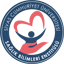 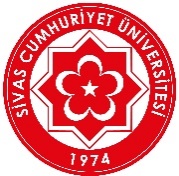 SİVAS CUMHURİYET ÜNİVERSİTESİİç Kontrol Sistemi                                                                               İş Akış Şeması	Evet	Hayır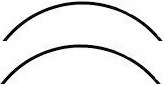 BİRİM:Sağlık Bilimleri EnstitüsüŞEMA NO:SBEPİ/001ŞEMA ADI:Gelen Evrak İş Akış ŞemasıHAZIRLAYANEnstitü SekreteriKONTROL EDENSivas Cumhuriyet Üniversitesi Kalite KoordinatörlüğüONAYLAYANEnstitü Müdürü